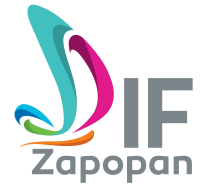 ADMINISTRACIÓN 2015-2018Durante el mes de Octubre de 2017, no se emitieron resoluciones por parte del Comité de Transparencia, razón por la cual no se hace publicación al respecto.